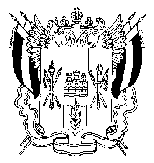 ТЕРРИТОРИАЛЬНАЯ ИЗБИРАТЕЛЬНАЯ КОМИССИЯРОДИОНОВО-НЕСВЕТАЙСКОГО РАЙОНАРОСТОВСКОЙ ОБЛАСТИПОСТАНОВЛЕНИЕ23 августа  2018 г.                                                                                         № 87-5сл. Родионово-НесветайскаяО распределении специальных знаков (марок) для защиты от подделок заявлений избирателей о включении 
в список избирателей по месту нахождения на выборах депутатов Законодательного Собрания Ростовской области шестого созыва 09 сентября 2018 годаВ соответствии с пунктом 16 статьи 64 Федерального закона 
от 12.06.2002 № 67-ФЗ «Об основных гарантиях избирательных прав и права на участие в референдуме граждан Российской Федерации», пунктом 5.4 Порядка изготовления, передачи, использования и учета специальных знаков (марок) для защиты от подделок заявлений избирателей, участников референдума о включении в список избирателей, участников референдума 
по месту нахождения на выборах в органы государственной власти субъекта Российской Федерации, референдуме субъекта Российской Федерации, утвержденного постановлением Центральной избирательной комиссии Российской Федерации от 06.06.2018 № 161/1318-7, постановлением Избирательной комиссии Ростовской области от 16.08.2018 № 50-5 «О распределении специальных знаков (марок) для защиты от подделки заявлений избирателей о включении в список избирателей по месту нахождения на выборах депутатов Законодательного Собрания Ростовской области шестого созыва 09 сентября 2018 года»,Территориальная избирательная комиссия Родионово-Несветайского района Ростовской области ПОСТАНОВЛЯЕТ:1. Распределить между участковыми избирательными комиссиями специальные знаки (марки) для защиты 
от подделки заявлений избирателей о включении в список избирателей 
по месту нахождения на выборах депутатов Законодательного Собрания Ростовской области шестого созыва 09 сентября 2018 года согласно приложению.3. Передать  специальные знаки (марки) для защиты от подделки заявлений избирателей о включении в список избирателей по месту нахождения на выборах депутатов Законодательного Собрания Ростовской области шестого созыва 09 сентября 2018 года участковым избирательным комиссиям Родионово-Несветайского района Ростовской области 05 сентября 2018 года.4. Председателям участковых избирательных комиссий Родионово-Несветайского района Ростовской области обеспечить приём и сохранность специальных знаков (марок) для защиты от подделки заявлений избирателей о включении в список избирателей по месту нахождения на выборах депутатов Законодательного Собрания Ростовской области шестого созыва 09 сентября 2018 года.5. Настоящее постановление направить Избирательную комиссию Ростовской области, в участковые избирательные комиссии Родионово-Несветайского района Ростовской области.6. Настоящее постановление разместить на сайте Территориальной избирательной комиссии Родионово-Несветайского района Ростовской области  в информационно-телекоммуникационной сети «Интернет».7. Контроль за выполнением настоящего постановления возложить 
на секретаря Территориальной избирательной комиссии  Родионово-Несветайского района Ростовской области О.В.Колякову.Председатель комиссии						М.В. ЗолотухинаСекретарь комиссии							О.В.Колякова 